В соответствии с Регламентом Думы Сандовского муниципального округа, утвержденным решением Думы Сандовского муниципального округа от 22.09.2020 № 2 «Об утверждении Регламента Думы Сандовского муниципального округа»  Дума Сандовского муниципального округа1. Избрать заместителем Председателя Думы Сандовского муниципального округа  первого созыва  депутата  Воробьеву Ирину Анатольевну.2. Настоящее решение вступает в силу со дня его принятия, подлежит официальному опубликованию в газете «Сандовские вести » и размещению на официальном сайте администрации Сандовского района в информационно-телекоммуникационной сети «Интернет».Председатель ДумыСандовского муниципального округа                                            О.В.Смирнова        					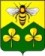   ДУМА САНДОВСКОГО МУНИЦИПАЛЬНОГО ОКРУГАТВЕРСКОЙ ОБЛАСТИ РЕШЕНИЕ22.09.2020                                        пгт. Сандово                                                  № 6  ДУМА САНДОВСКОГО МУНИЦИПАЛЬНОГО ОКРУГАТВЕРСКОЙ ОБЛАСТИ РЕШЕНИЕ22.09.2020                                        пгт. Сандово                                                  № 6  ДУМА САНДОВСКОГО МУНИЦИПАЛЬНОГО ОКРУГАТВЕРСКОЙ ОБЛАСТИ РЕШЕНИЕ22.09.2020                                        пгт. Сандово                                                  № 6  ДУМА САНДОВСКОГО МУНИЦИПАЛЬНОГО ОКРУГАТВЕРСКОЙ ОБЛАСТИ РЕШЕНИЕ22.09.2020                                        пгт. Сандово                                                  № 6Об избрании заместителя Председателя Думы Сандовского муниципального округаРЕШИЛА: